Przedmiotowe Zasady Oceniania 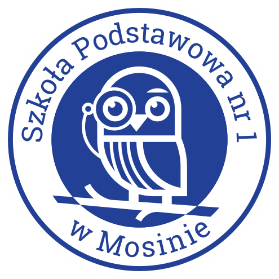 na lekcjach wiedzy o społeczeństwierok szkolny 2021 / 2022Uczeń uzyskuje oceny za: wypowiedź ustną, kartkówkę, zadania domowe, testy, projekty edukacyjne, aktywność, zeszyty. Uczeń dokonuje również samooceny.Oceny są ważone. Największą wagę mają oceny za testy.Skala ocen – od 1 do 6 (zgodnie z procentami określonymi przez Statut Szkoły).W szkole stosowane są strategie Oceniania Kształtującego. Nauczyciel może wybrać formę aktywności, dla której zamiast oceny w skali 1-6 będzie stosował Informację Zwrotną.Testy –  nauczyciel zobowiązuje się do poinformowania uczniów o sprawdzianie co najmniej tydzień  przed jego planowanym terminem poprzez wpis do Librusa.Uczeń ma prawo do dwóch nieprzygotowań w semestrze. Zgłaszane są one na początku lekcji, z powodu braku wiedzy lub materiałów. Nie obejmują zapowiedzianych kartkówek.Uczeń ma prawo do poprawy każdej oceny za wyjątkiem oceny z aktywności lub oceny niedostatecznej za brak samodzielnej pracy podczas sprawdzianów / kartkówek. Ocena poprawiona przed blokadą Librusa zastępuje pierwotną ocenę.Wszystkie kartkówki na lekcjach WOS-u są zapowiedziane.Uczeń ma prawo i obowiązek uzupełnienia zaległości w ciągu dwóch tygodni od powrotu do szkoły (przy nieobecności tygodniowej).Oceny śródroczna i roczna nie są średnią arytmetyczną ocen cząstkowych.Wszystkie nieporuszone w PSO kwestie będą rozstrzyganie na zasadach WSO. Kryterialna ocena osiągnięć uczniów:Ocena niedostatecznaUczeń: nie opanował treści koniecznych, wykazuje rażące braki w podstawowych wiadomościach, nie rokuje nadziei na ich usunięcie,nie poprawił testów bądź sprawdzianów na ocenę (minimum) dopuszczającą,nie zna podstawowych pojęć,nie rozumie i nie potrafi odtworzyć istotnych elementów materiału opracowywanego na lekcji,jest bierny w zespole partnerskim,nie przejawia chęci uzupełnienia swojej wiedzy.Ocena dopuszczającaUczeń:dysponuje niepełną wiedzą określoną programem nauczania,zna podstawowe pojęcia,przy pomocy nauczyciela jest w stanie zrealizować proste polecenia dotyczące zastosowania posiadanej wiedzy,zeszyt lekcyjny prowadzi niesystematycznie, nie wykonał wszystkich prac i zadań domowych.wszystkie testy bądź sprawdziany zaliczył na ocenę (minimum) dopuszczającą.Ocena dostatecznaUczeń:orientuje się pobieżnie w zjawiskach zachodzących we współczesnej Polsce 
i świecie,prowadzi zeszyt przedmiotowy, odrabia zadania domowe,potrafi formułować schematyczne wypowiedzi ustne i pisemne, przeważającą większość  testów bądź sprawdzianów zaliczył na ocenę dostateczną.Ocena dobra Uczeń:rozumie genezę, przebieg i skutki wielu zjawisk zachodzących we współczesnej Polsce i świecie, rozumie podstawowe reguły i procedury życia społecznego, politycznego i gospodarczego, poprawnie posługuje się prostymi źródłami informacji, wykonuje samodzielnie typowe zadania polegające na ocenianiu, selekcjonowaniu, wartościowaniu, uzasadnianiu, systematycznie prowadzi zeszyt przedmiotowy, odrabia zadania domowe,przeważającą większość testów bądź sprawdzianów zaliczył na ocenę dobrą.Ocena bardzo dobra Uczeń:wykazuje się wiedzą określoną wymaganiami programowym,formułuje i przedstawia własne opinie na forum publicznym (debaty, dyskusje),zna i wykorzystuje różne sposoby przechowywania danych,jest aktywny na lekcji, większość  testów bądź sprawdzianów zaliczył na ocenę bardzo dobrą.Ocena celująca Uczeń:posiada pełną wiedzę i umiejętności obowiązkowe wymagane programowo,nie boi się wypowiadać własnych, nawet kontrowersyjnych opinii i sądów, które potrafi prawidłowo, przekonująco uzasadnić, wykazuje doskonałą orientację w aktualnej sytuacji politycznej, gospodarczej 
i społecznej Polski oraz w sytuacji międzynarodowej,osiąga sukcesy w konkursach przedmiotowych i olimpiadach z wiedzy 
o społeczeństwie,współpracuje z nauczycielem w przygotowaniu zajęć opartych na twórczym rozwiązywaniu problemów.